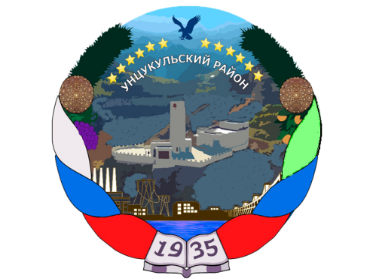 РЕСПУБЛИКА ДАГЕСТАНГЛАВА МУНИЦИПАЛЬНОГО ОБРАЗОВАНИЯ«УНЦУКУЛЬСКИЙ РАЙОН»Индекс 368950  РД, пос. Шамилькала, ул.М.Дахадаева,3  тел.55-64-85e-mail:mo_uncuk_raion@mail.ruПОСТАНОВЛЕНИЕ«07» мая 2018 г. № 49Об утверждении в новой редакции муниципальной программы «Формирование современной городской среды В МО «Унцукульский район на 2018-2022 годы»	В целях повышения уровня благоустройства территории муниципального образования «Унцукульский район», в соответствии с Федеральным законом от 06.10.2003 № 131-ФЗ «Об общих принципах организации местного самоуправления в Российской Федерации», Федеральным законом от 9 декабря 2016 года № 415-ФЗ «О Федеральном бюджете на 2017 год и плановый период 2018 и 2019 годов», постановлением Правительства Российской Федерации от 10 февраля 2017 г. № 169 «Об утверждении правил предоставления и распределения субсидий из федерального бюджета бюджетам субъектов Российской Федерации на поддержку государственных программ субъектов Российской Федерации и муниципальных программ формирования современной городской среды», постановляю:1.Утвердить в новой редакции прилагаемую муниципальную программу «Формирование современной городской среды в МО «Унцукульский район» на 2018-2022 годы».2.Признать утратившим силу постановление главы МО «Унцукульский район» от 27.12.2017 № 142 «Об утверждении муниципальной программы «Формирование современной городской среды в МО «Унцукульский район» на 2018-2022 годы»3.Контроль за исполнением настоящего постановления возложить на заместителя главы администрации МО «Унцукульский район» С.Арулмагомедова.Глава МО«Унцукульский район»							И. НурмагомедовУтвержден (в новой редакции)                  постановлением Главымуниципального образования«Унцукульский район»                                                                                                                         Республики Дагестан	от 07 мая 2018г. №49МУНИЦИПАЛЬНАЯ ПРОГРАММА «ФОРМИРОВАНИЕ СОВРЕМЕННОЙ ГОРОДСКОЙ СРЕДЫ В МУНИЦИПАЛЬНОМ РАЙОНЕ «УНЦУКУЛЬСКИЙ РАЙОН»РЕСПУБЛИКИ ДАГЕСТАН НА 2018-2022 ГОДЫп. Шамилькала2018 г.П А С П О Р Т  МУНИЦИПАЛЬНОЙ ПРОГРАММЫ «ФОРМИРОВАНИЕ СОВРЕМЕННОЙ ГОРОДСКОЙ СРЕДЫВ МУНИЦИПАЛЬНОМ РАЙОНЕ «УНЦУКУЛЬСКИЙ РАЙОН» РЕСПУБЛИКИ ДАГЕСТАН НА 2018-2022 ГОДЫI. Характеристика текущего состояния сферы благоустройствав муниципальном районе «Унцукульский район»Унцукульский район Республики Дагестан расположен в центральной частиДагестана и граничит с Буйнакским, Левашинским, Гергебильским, Хунзахским и Гумбетовским районами республики. Собственно, горная часть Дагестана начинается с селения Унцукуль. Только Гимринский хребет отделяет район от равнинной части Дагестана. Расстояние от северной границы до южной – 45 км, от западной границы до восточной – 25 км.Площадь Унцукульского района составляет 560 кв. км.В зависимости от особенности строения поверхности территорию Унцукульского района можно разделить на три геоморфологических подрайона: северо-восточный склон Арак–меэр и его отроги.Юго-западный склон Гимринского хребта и его отроги.Долина рекАварского Койсу, Андийского Койсу и Сулака; юго-западный склон Гимринского хребта имеет кустовое строение, гребень хребта узкий, средняя высота хребта 2000 м. Наибольший интерес в рельефе Унцукульского района вызывает уникальный памятник природы – эоловые останцы у въезда в с. Унцукуль.Крупной транспортной артерией, которая проходит через район, является автомобильная дорога республиканского значения Махачкала-Ботлих. В 2013 году, после капитального ремонта открыли Гимринский автодорожный тоннель, который проходит под Гимринским хребтом, протяженностью 4,3 км, который изменил всю структуру транспортной артерии горной части Дагестана. Через него проходит наикратчайшая транспортная магистраль между большинством горных районов и столицей Дагестана – Махачкалой.Расстояние до республиканского центра г. Махачкалы – 85 км. До ближайшей железной дороги в г. Буйнакске – 55 км.Численность населения района составляет 30783 человек. Плотность – 54,98 чел./кв. км.В районе 12 муниципальных образований (поселений), в том числе 1 поселок городского типа (Шамилькала), куда входит 20 населенных пунктов. 26 апреля 2016 года Народным Собранием РД на парламентской сессии было принято решение о переносе административного центра района из села Унцукуль в пгт Шамилькала. В районном центрев городских условиях проживает 4816 человекили 15,64 % населения района.Общая площадь жилого фонда района – 633,0 тыс. кв. м., из них в 51-м многоквартирном доме – 112,3 тыс. кв. м, в том числе в пос. Шамилькала – 101,7 тыс. кв. м. Обеспеченность населения Унцукульского района жильем, в расчете на одного жителя, составляет 20,6 кв. м общей площади жилого фонда. Протяженность автомобильных дорог общего пользования местного значения в Унцукульском районе, включая грунтовые, составляет 114,3 км, в том числе 54 км с асфальтовым покрытием.Гидрографическая сеть района представлена реками Аварское и Андийское Койсу, их притоками и родниками, образующими реку Сулак. Эти реки образуют водохранилища Чиркейской и Ирганайской ГЭС. В основном реки района характеризуются высоким половодьем в теплое время года и низкой зимней меженью.В питании рек участвуют ледники, также дождевые и грунтовые воды. Для хозяйственных и технических нужд часто используются речки, большей частью в районе имеются орошаемые участки.Климат района можно отнести к холодному и влажному сезонам. Ледообразование на реках неустойчиво, продолжительность ледовых явлений от 10 до 15 дней. Среднее годовое количество осадков – 300-400 мм. Климат Унцукульского района – это  сухая и мягкая зима, сухое и жаркое лето.
В природно-климатическом отношении это один из самых благоприятных уголков Дагестана: долина Аварского Койсу с ее субтропическим климатом не имеет аналогов в Дагестане. Флора и фауна района представлена всеми характерными видами животного и растительного мира для горного Дагестана. Флора представлена сосновыми и смешанными хвойно-широколиственными лесами, которые сохранились небольшими островками.  В горной части можно встретить практически все лекарственные растения: тмин, чабрец, зверобой, тысячелистник и др.В долинах рек Аварское и Андийское Койсу произрастают некоторые виды субтропических растений (хурма,гранат, инжир, киви, фундук и др.).Основу экономики Унцукульского района составляют энергетика, садоводство, животноводство и прикладное искусство (насечка по дереву). В Унцукуле находится единственная в мире фабрика по художественной обработке дерева. Изделия Унцукульских мастеров вызывают восторг у ценителей искусства, занимают ведущие места на самых престижных международных и всемирных выставках и конкурсах.В целях реализации государственной социально-экономической политики, определения путей развития экономики и разработки методов ее эффективного регулирования, обеспечивающих социально-экономический прогресс и устойчивое развитие района, постановлением администрации МО «Унцукульский район» от 2 декабря 2015 г. № 114 принята Программа социально-экономического развития и стабилизации общественно-политической ситуации в Унцукульском районе Республики Дагестан на 2016- 2018 гг.В области экологии и охраны окружающей среды мероприятиями указанной программыпредусматривается:решение проблемы утилизации отходов. Создание во всех поселениях муниципального района организованных свалок ТБО, организация предприятия по утилизации отходов АПК; осуществление берегоукрепительных работ; повышение уровня благоустройства и озеленения муниципального района; регулярное информирование населения о бережном отношении к лесному фонду муниципального района.В рамках реализации программы такжепостроено и реконструировано значительное количество объектов, улучшающих архитектурный облик райцентра и населенных пунктов района, благоустроены площади и улицы по требованиям ландшафтной архитектуры и дизайна, улучшены их внешний облик и световое оформление.Из 20 населенных пунктов, наиболее крупными центрами социального тяготения, имеющими численность населения свыше 1000 чел. и, вкоторых должны получить развитие все отрасли социально-культурного обслуживания, включая создание комфортных условий проживания жителям села на основе реализации комплексных проектов благоустройства территорий, обеспечения их эксплуатации и содержания, в соответствии с утвержденными в муниципальных образованиях правилами благоустройстваявляются: пгт Шамилькала (4,816 тыс. чел.), сс. Унцукуль (6,274 тыс. чел.), Гимры (5016 тыс. чел.), Майданское (2,641 тыс. чел.), Ирганай (2,366 тыс. чел.),  Балахани (2,164 тыс. чел.), Ашильта (2,026 тыс. чел.),  Аракани (1,640 тыс. чел.). Прочие населенные пункты, относящиеся к сельским рядовым, будут иметь сеть объектов повседневного спроса и удобные связи с близлежащим центром социального тяготения.  Природно-климатические условия Унцукульского района, его географическое положение и рельеф создают относительно благоприятные предпосылки для проведения работ по благоустройству территорий и развития инженерной инфраструктуры.«Благоустройство» -  совокупность мероприятий, направленных на создание благоприятных, здоровых и культурных условий жизни и досуга населения на территории муниципального образования, включающих в себя работы по  строительству  и  ремонту  объектов  благоустройства,  малых архитектурных  форм,  надлежащему  санитарному  содержанию  территорий, освещению, озеленению,обустройству городской среды, внешней рекламы и информации, созданию внешнего облика населенного пункта. В целях реализации приоритетного проекта «Формирование комфортной городской среды» и настоящей муниципальной программы:понятие «городская среда» применяется как к городским, так и к сельским поселениям;под благоустройством территорий муниципальных образований или под муниципальными образованиями подразумевается благоустройство территорий населенных пунктов с численностью населения свыше 1000 чел. –пгт. Шамилькала, сс. Унцукуль, Гимры, Майданское, Ирганай, Балахани, Ашильта,Аракани;благоустройство общественных территорий – мероприятия по благоустройству территории муниципального образования соответствующего функционального назначения (площадей, набережных, улиц, пешеходных зон, скверов, парков, иных территорий);под дворовой территорией понимается совокупность территорий, прилегающих к многоквартирным домам, с расположенными на них объектами, предназначенными для обслуживания и эксплуатации таких домов, и элементами благоустройства этих территорий, в том числе парковками (парковочными местами), тротуарами и автомобильными дорогами, включая автомобильные дороги, образующие проезды к территориям, прилегающим к многоквартирным домам;использованы следующие сокращения:приоритетный проект «Формирование комфортной городской среды» основного направления стратегического развития Российской Федерации «ЖКХ и городская среда» – Приоритетный проект;соглашение о предоставлении в 2018 году субсидии из республиканского бюджета Республики Дагестан бюджету муниципального района «Унцукульский район» на поддержку муниципальной программы «Формирование современной городской среды в муниципальном районе «Унцукульский район» на 2018-2022 годы – Соглашение;администрация муниципального района «Унцукульский район» Республики Дагестан – Администрация;муниципальная программа «Формирование современной городской среды в муниципальном районе «Унцукульский район» на 2018-2022 годы – Программа.Проблема благоустройства территории является одной из самых насущных, требующей каждодневного внимания и эффективного решения. Необходимо принятие комплекса мер, направленных на приведение в надлежащее состояние территорий общего пользования, дворовых территорий многоквартирных домов и проездов к дворовым территориям, от состояния которых во многом зависит качество жизни населения. Текущеесостояние большинства дворовых и общественных территорий в муниципальных образованияхне соответствует современным требованиям к местам проживания граждан, обусловленным нормами Градостроительного и Жилищного кодексов Российской Федерации.  До настоящего времени благоустройство дворовых территорий осуществлялось по отдельным видам работ,без взаимной увязки элементов благоустройства. Некоторые виды работ по благоустройству практически не производились: работы по содержанию зеленых зон дворовых территорий, организации новых дворовых площадок для отдыха детей разных возрастных групп, устройство парковок для временного хранения автомобилей.Существующее положение обусловлено рядом факторов: введение новых современных требований к благоустройству и содержанию дворовых территорий, недостаточное финансирование мероприятий в предыдущие годы, отсутствие комплексного подхода к решению проблемы формирования и обеспечения среды, комфортной и благоприятной для проживания населения.При отсутствии проекта благоустройства получить многофункциональную адаптивную среду для проживания граждан не представляется возможным. При выполнении работ по благоустройству необходимо учитывать мнение жителей и сложившуюсяинфраструктурутерриториидляопределенияфункциональныхзонивыполнениядругихмероприятий.Комплексное благоустройство территорий позволит поддержать их в удовлетворительном состоянии, повысить уровень благоустройства, создать гармоничную архитектурно-ландшафтную среду, обеспечить здоровые условия отдыха и жизни жителей.Несмотря на имеющиеся положительные тенденции в развитии благоустройства и озеленения, необходимо отметить и ряд существующих проблем: недостаточное финансирование на выполнение работ по реконструкции зеленых насаждений рядовых посадок, созданию парковых зон.Решениями Советов депутатов поселений Унцукульского района муниципального района, в 2017 годуприняты обновленные Правила благоустройства территориймуниципальныхобразованиймуниципального района «Унцукульский район», в которых установлены требования к комплексному благоустройству микрорайонов и дворовых территориймуниципальных образований на долгосрочный период. В настоящее время сфера благоустройства муниципальных образованиймуниципального района «Унцукульский район» представлена следующими показателями:количество и площадь благоустроенных дворовых территорий в муниципальных образованиях (обеспеченных твердым покрытием, позволяющим комфортное передвижение по основным пешеходным коммуникациям в любое время года и в любую погоду, освещением, игровым оборудованием для детей возрастом до пяти лет и набором необходимой мебели, озеленением, оборудованными площадками для сбора отходов), (ед./кв. м) – 0;доля благоустроенных дворовых территорий от общего количества дворовых территорий, (%) – 0;охват населения благоустроенными дворовыми территориями (доля населения, проживающего в жилом фонде с благоустроенными дворовыми территориями от общей численности населения муниципальных образований), (%) – 0;количество и площадь площадок, специально оборудованных для отдыха, общения и проведения досуга разными группами населения муниципальных образований(спортивные площадки, детские площадки, площадки для выгула собак и другие), (ед./кв. м) – 20/10000;доля населения, имеющего удобный пешеходный доступ к площадкам, специально оборудованным для отдыха, общения и проведения досуга, от общей численности населения муниципальных образований. Под удобным пешеходным доступом понимается возможность для пользователя площадки дойти до нее по оборудованному твердым покрытием и освещенному маршруту в течение не более чем пяти минут, (%) – 10;количество общественных территорий в муниципальных образованиях (парки, скверы, набережные и т.д.),(ед.) – 35/61300;доля и площадь благоустроенных общественных территорий (парки, скверы, набережные и т.д.) от общего количества таких территорий, (%/кв. м) – 29/17600;доля и площадь общественных территорий от общего количества таких территорий, нуждающихся в благоустройстве, (%/кв. м) – 71/43700;площадь благоустроенных общественных территорий, приходящихся на 1 жителя муниципального образования (кв. м/чел.) – 0,7;объем финансового участия граждан, организаций в выполнении мероприятий по благоустройству дворовых территорий, общественных территорий в муниципальных образованиях, (млн. руб.) – 0;трудовое участие граждан, организаций в выполнении мероприятий по благоустройству дворовых территорий, общественных территорий – регулярно проводимые субботники по их очистке и озеленению.Уникальную возможность реализовать современные комплексные подходы к формированию комфортной городской среды дает реализация настоящей Программы, разработанной в рамках приоритетного проекта Российской Федерации «Формирование комфортной городской среды» стратегического направления«ЖКХ и городская среда».До утверждения и начала реализации проект муниципальной программы «Формирование современной городской среды в муниципальном районе «Унцукульский район» на 2018-2022 годыподлежит опубликованию для проведения в установленном порядке процедуры публичных обсуждений с привлечением широкой общественности, в соответствии с Порядком общественного обсуждения проекта муниципальной программы «Формирование современной городской среды в муниципальном районе «Унцукульский район» на 2018-2022 годы, утвержденным постановлением администрации муниципального района «Унцукульский район» от 21ноября 2017 г.  №124.Реализация Программы осуществляется по двум направлениям:- благоустройство дворовых территорий в муниципальных образованиях;- благоустройство наиболее посещаемых муниципальных территорий общего пользования (общественных территорий)в муниципальных образованиях.Мероприятиями настоящей программы предусматривается благоустройство наиболее интенсивно используемых жителями территорий, территорий жилой застройки, общественных территорий, территорий, приспособленных для выполнения разнообразных функций (многофункциональные территории), дворовые пространства и другие.В целях организации процесса комплексного благоустройства, по результатам инвентаризации и оценки текущего состояния сферы благоустройства, проведенногов ходе натурного обследования территорий населенных пунктов Унцукульского района с численностью населения свыше 1000 чел., Администрацией проводятся мероприятия по подготовке паспорта благоустройства территорий, который позволит оптимизировать как процесс ухода и содержания территорий, так и их дальнейшего развития (например, осуществить проектирование и строительство детских площадок, размещение мест отдыха, выделение дополнительных мест для парковки и т.д.).Паспортблагоустройства территорий, подготовленный в соответствии с формой, утвержденной приказом Минстроя РД от 16.06.2017 г. № 112 «Об утверждении Порядка инвентаризации благоустройства дворовых территорий, общественных территорий, территорий индивидуальной жилой застройки и территорий в ведении юридических лиц и индивидуальных предпринимателей», включает границы и общую площадь территории, присутствующие и планируемые к размещению объекты благоустройства и их характеристики (в том числе общий уровень благоустройства – состояние дорожного покрытия, освещенность территории, наличие и состояние малых архитектурных форм, и т.д.). Паспорт также сопровождается картографическими материалами с нанесенными на них объектами благоустройства.II. Приоритеты политики благоустройства, формулировка целейи постановка задач ПрограммыСовременный гражданин воспринимает всю территорию населенного пунктакакединое пространство и ожидает от него безопасности, комфорта, функциональности и эстетики. Рационально выстроенная городская среда позволяет снизить градус социальной напряженности, на освещенных людных улицах ниже уровень преступности, при наличии безопасных и современных спортивных площадок увеличивается доля населения, регулярно занимающегося спортом, снижается уровень заболеваемости. Приоритеты и цели государственной политики в сфере реализации Программы определены:Указом Президента Российской Федерации от 7 мая 2012 г. № 600 «О мерах по обеспечению граждан Российской Федерации доступным и комфортным жильем и повышению качества жилищно-коммунальных услуг»;Паспортом Приоритетного проекта, утвержденным президиумом Совета при Президенте Российской Федерации по стратегическому развитию и приоритетным проектам (протокол от 21 ноября 2016 г. № 10);Государственной программой Республики Дагестан «Формирование современной городской среды в Республике Дагестан» на 2018-2022 годы, утвержденной постановлением Правительства РД от 31 августа 2017 г. № 195.1. В этой связи, приоритетами муниципального района «Унцукульский район»вобласти благоустройства являются:создание безопасной, удобной, экологически благоприятной и привлекательной городской среды, доступной для инвалидов и других маломобильных групп населения; учёт потребностей и запросов жителей и других субъектов городской среды, их непосредственное участие на всех этапах реализации Программы;обеспечение соответствия элементов городской среды на территорияхмуниципальных образованийустановленным критериям;обеспечение надлежащего содержания и ремонта объектов и элементов благоустройства территориймуниципальных образований.2. Целью Программы являетсяповышение качества проживания на территорияхнаселенных пунктов с численностью населения свыше 1000 чел., входящих в состав поселений муниципального района «Унцукульский район».3. Для достижения поставленной цели необходимо решить следующие задачи:повышение уровня благоустройства дворовых территорий многоквартирных домов муниципальных образованиях; повышение уровня благоустройства муниципальных территорий общего пользованиямуниципальных образований (парков, скверов, набережных и т.д.); вовлечение заинтересованных граждан, организаций в реализацию мероприятий по благоустройству территориймуниципальных образований; обеспечение доступности городской среды для маломобильных групп населения.III. Сроки реализации Программы, контрольныеэтапы и сроки их реализацииРеализация Программы рассчитана на один этап с 2018 по 2022 год. План реализации Программы со сроками наступления контрольных событий приведен в Приложении № 3.IV. Обоснование значений целевых индикаторови показателей ПрограммыПоказатели и индикаторы Программы приняты в увязке с ее целями и задачами и, с учетом необходимости обеспечения достижения приоритетов государственной политики муниципального района «Унцукульский район» в сфере реализации Программы.Достижение показателей и индикаторов обеспечивается путем выполнения (реализации) всех мероприятий Программы.Перечень показателей и индикаторов Программы с расшифровкой плановых значений по годам ее реализации приведен в Приложении № 1.Количество показателей Программы сформировано исходя из принципов необходимости и достаточности для достижения целей и решения поставленных задач.Использованная система показателей (индикаторов) Программы позволяет очевидным образом оценивать прогресс в достижении всех целей и решении всех задач Программы и охватывать существенные аспекты достижения цели и решения задачи. Показатели (индикаторы) имеют запланированные по срокам исполнения количественные значения.Значения показателей (индикаторов) могут уточняться.V. Информация по ресурсному обеспечению ПрограммыОбщий объем финансирования Программы в 2018-2022 годах за счет всех источников составляет 27139,5 тыс. рублей, из них:за счет средств федерального бюджета – 24 554,5 тыс. рублей;за счет средств республиканского бюджета Республики Дагестан – 1 292,5 тыс. рублей;за счет средств местного бюджета МО «Унцукульский район» - 1 292,5 тыс.руб.Финансовое участие местного бюджета муниципального района «Унцукульский район» в реализации мероприятий Программы не планируется.Расходы на реализацию мероприятий Программы также приведены 
в Приложении № 2 к Программе.VI. Описание мер регулирования органами местного самоуправленияОтветственный исполнитель Программы – Администрация, совместно с участниками Программы несут ответственность за качественное и своевременное исполнение мероприятий, эффективное использование выделяемых бюджетных средств.1. Для обеспечения реализации Программы Администрация, как ответственный исполнитель:ежегодно заключает с ответственным исполнителем государственной программы Республики Дагестан «Формирование современной городской среды в Республике Дагестан» на 2018-2022 годы – Министерством строительства, архитектуры и жилищно-коммунального хозяйства Республики Дагестан (Минстрой Дагестана) Соглашение о предоставлении субсидии из республиканского бюджета Республики Дагестан бюджету муниципального района «Унцукульский район» на поддержку Программы (далее – Соглашение);ежегодно согласовывает с Минстроем Дагестана уточненные показатели эффективности Программы на соответствующий год и ежегодно отчитывается о ходе их выполнения;осуществляет реализацию мероприятий Программы;обеспечивает назначение ответственного лица и размещение информации в модуле «Формирование комфортной городской среды» государственной информационной системы жилищно-коммунального хозяйства (ГИС ЖКХ);обеспечивает внесение изменений в мероприятия Программы;представляет отчеты и информацию о ходе реализации Программы.2. Реализация мероприятий Программы связана с рисками, оказывающими влияние на конечные результаты, к числу которых относятся:бюджетные риски, связанные с дефицитом бюджетных средств и возможностью невыполнения мероприятий Программы; социальные риски, связанные с низкой социальной активностью населения, отсутствием массовой культуры соучастия в благоустройстве дворовых территорий; управленческие (внутренние) риски, связанные с неэффективным управлением реализацией Программы, низким качеством межведомственного взаимодействия, недостаточным контролем над реализацией Программы, недостаточно высоким уровнем качества проектов по благоустройству и т.д.Для предотвращения рисков, снижения вероятности возникновения неблагоприятных последствий и обеспечения бесперебойности реализации мероприятий Программы Администрация реализует следующие возможности:реализация на территории муниципального образования требования об обязательном закреплении за собственниками, законными владельцами (пользователями) обязанности по содержанию прилегающей территории;наличие сформированного запроса потребителя на проживание в комфортной и безопасной городской среде, системы «обратной связи»;проведение информационно-разъяснительной работы в средствах массовой информации, в целях стимулирования активности участия граждан и бизнеса в реализации проектов по благоустройству; проведение обучения представителей Администрации и их последующее участие в реализации проектов позволит создатьсовременные компетенции по вопросам создания комфортной городской среды и реализовать проекты по благоустройству с учетом современных требований; формирование четкого графика реализации Соглашения с максимально конкретными мероприятиями, сроками их исполнения и ответственными лицами;создание системы контроля и мониторинга в режиме онлайн за исполнением Соглашения, позволяющей оперативно выявлять отклонения от утвержденного графика и устранять их. VII. Перечень программных мероприятийи механизм реализации ПрограммыОсновные мероприятия Программы сформированы исходя из необходимости комплексного решения поставленных задач и достижения целей, направленных на повышение уровня благоустройства территорий муниципальных образований, с указанием целевых показателей и сроков их реализации.1. Для решения задач планируется проведение следующих основных мероприятий:благоустройство дворовыхтерриторий многоквартирных домов в муниципальных образованиях;благоустройство общественных территорий в муниципальных образованиях;реализация комплексных проектов благоустройства территорий в муниципальных образованиях;проведение мероприятий по обеспечению физической, пространственной, информационной доступности городской среды для различных групп населения, в том числе создание безбарьерной среды для маломобильных граждан в зоне общественных пространств муниципальных образований.Кроме того, формализация показателей (индикаторов) Программы и установление их значений выполнены с учетом их соотношения с показателями Правил предоставления федеральной субсидии, Правил предоставления республиканской субсидии, паспорта Приоритетного проекта, документов стратегического планирования федерального и республиканского уровней с обеспечением преемственности в наименованиях показателей различных уровней и методики их расчета.2. При формировании Программы Администрацией осуществлены следующие мероприятия (в том числе в порядке подготовки к формированию Программы):проведен анализ состояния территориального развития муниципальных образований, в том числе определение перспективы ихразвития;сформированы соответствующие перечни и определены приоритеты развития с учетом полученной информации;проведен анализ текущего состояния территорий муниципальных образований: проведена инвентаризация и составлены документы (в том числе в электронном виде), описывающие все объекты благоустройства, расположенные на территориях муниципальных образований, их техническое состояние, типологизацию указанных объектов, а также структуру собственности земельных ресурсов и объектов благоустройства (по видам собственности), нанесены описываемые объекты благоустройства на карты;проведено описание существующих проблем на основании проведенного анализа, сформулированы предложения по их решению;проведен экспертный анализ полученных материалов, в том числе с привлечением соответствующих муниципальных образований, и выработаны по их результатам предложения по мероприятиям для включения в Программу;сформирован адресный перечень всех дворовых территорий многоквартирных домов, нуждающихся в благоустройстве и подлежащих благоустройству в период реализации Программы исходя из минимального перечня работ по благоустройству, по итогам проведения инвентаризации и общественного обсуждения проекта Программы. Очередность благоустройства определена в порядке поступления предложений заинтересованных лиц об их участии в выполнении указанных работ. К заинтересованным лицам относятся представители органов власти, местного самоуправления, бизнеса, общественных объединений, физические лица, заинтересованные в проекте благоустройства и готовые участвовать в его реализации;сформирован адресный перечень всех общественных территорий, нуждающихся в благоустройстве и подлежащих благоустройству в период реализации Программы, по итогам проведения инвентаризации и общественного обсуждения проекта Программы;сформирован адресный перечень подлежащих созданию (восстановлению, реконструкции) объектов централизованного питьевого водоснабжения муниципальных образований по итогам общественного обсуждения проекта Программы; сформирован адресный перечень объектов недвижимого имущества (включая объекты незавершенного строительства) и земельных участков, находящихся в собственности (пользовании) юридических лиц и индивидуальных предпринимателей, подлежащих благоустройству не позднее 2022 года за счет средств указанных лиц в соответствии с заключенными с Администрацией соглашениями, по итогам проведенной инвентаризации и общественного обсуждения проекта Программы.3. С учетом результатов общественного обсуждения, проведенного в установленном порядке, а также особой значимости территорий (открытые общественные пространства, отвечающие как минимум двум критериям - центральность расположения, историко-культурная и/или природная значимость, высокая популярность у населения)в целях благоустройства отобраны следующие объекты, расположенные на территориях муниципальных образований:4. Мероприятия по инвентаризации уровня благоустройства объектов недвижимого имущества и земельных участков, предоставленных для их размещения, проведены в соответствии с Порядком инвентаризации благоустройства дворовых территорий, общественных территорий, территорий индивидуальной жилой застройки и территорий в ведении юридических лиц и индивидуальных предпринимателей, утвержденным приказом Минстроя Дагестана от 16 июня 2017 г.  № 112.По итогам проведения инвентаризации составлен Паспорт благоустройства территории по установленной форме.5. Мероприятия по благоустройству территорий в рамках реализации Программы выполняются с учетом    обеспечения доступности для маломобильных групп населения. Программой социально-экономического развития и стабилизации общественно-политической ситуации в Унцукульском районе Республики Дагестан на 2016- 2018 гг., а также Планоммероприятийадминистрации МО «Унцукульский район» по реализацииприоритетного проекта развития Республики Дагестан«Человеческий капитал» в разделе «Социальная защита» предусмотрены и реализуются мероприятия по повышению доступности среды жизнедеятельности для инвалидов и других маломобильных групп населения, проживающих в Унцукульском районе, в частности:обеспечение паспортами доступности объектов социальной инфраструктуры, в приоритетных сферах жизнедеятельности инвалидов и других маломобильных групп населения (далее – МГН);увеличение доли доступных для инвалидов и других МГН приоритетных объектов социальной, транспортной, инженерной инфраструктуры в общем количестве приоритетных объектов в МО. В районе первично адаптированыс учётом потребностей инвалидов и иных маломобильных групп населения объекты социальной инфраструктуры: образования, здравоохранения и культуры. Дальнейшая реализация указанных мероприятий в муниципальных образованиях такжепроводится в рамках настоящей Программы, в соответствии с утвержденными дизайн - проектами благоустройства дворовых территорий и общественных территорий, в которых обязательно учитываются мероприятия по обеспечению физической, пространственной, информационной доступности городской среды для инвалидов и маломобильных групп населения. Перечень основных мероприятий Программы указан в Приложении № 1.VIII. Прогноз ожидаемых результатов реализации Программы1. В результате принятия обновленных правил благоустройства, соответствующих федеральным методическим рекомендациям и реализации Программы,принятой с учетом мнения населения, территориального общественного самоуправления Унцукульского района будет создан механизм реализации мероприятий по благоустройству, отвечающий современным требованиям к созданию комфортной среды проживания граждан и, предполагающий масштабное вовлечение граждан в реализацию указанных мероприятий, что позволит увеличить объем реализуемых мероприятий и реально улучшит качество среды проживания в муниципальных образованиях.Будет построена модель реализации проектов по благоустройству, связывающая все уровни власти (федеральный, региональный, муниципальный) и непосредственно жителей и создающая четкую модель движения в реализации проекта с заранее обозначенными правилами отбора и поддержки проектов. 2.Созданная система оценки качества городской среды позволит обеспечить проведение на постоянной и системной основе оценкимуниципальных образований, с вовлечением в эту работу самих граждан, привлечь внимание органов власти и общественности к решению одной из ключевых проблем современного состояния городской среды – ее агрессивности и некомфортности для человека. 3.Реализация на территориях муниципальных образований Унцукульского муниципального района в 2018-2022 годах комплекса первоочередных мероприятий по благоустройству также приведет к: созданию механизма и современной муниципальной нормативной правовой базы реализации мероприятий по благоустройству, отвечающих современным требованиям к созданию комфортной среды проживания граждан;формированию системы конкурсного отбора проектов по благоустройству, предполагающей отбор лучших и востребованных гражданами проектов;повышению качества городской среды на территориях реализации проектов;дополнительному приросту рабочих мест.При этом, предоставляемая республиканская субсидия поможет в реализации знаковых муниципальных проектов по благоустройству, что в свою очередь позволит вовлечь в реализацию проектов по благоустройству непосредственно граждан и бизнес, в том числе путем поощрения инициированных проектов гражданами или бизнесом. Тем самым создается сквозная («сверху вниз» и «снизувверх») система вовлечения в процесс благоустройства конкретной территории и синхронизация действий власти, граждан и бизнеса.  IX. Описание методики проведения оценкисоциально-экономической эффективности Программы1. Оценка эффективности реализации Программы будет проводиться с использованием показателей выполнения Программы, мониторинг и оценка степени достижения целевых значений которых позволяют проанализировать ход выполнения Программы и выработать правильные управленческие решения.2. Методика оценки эффективности Программы представляет собой алгоритм оценки в процессе (по годам реализации Программы) и по итогам реализации Программы результативности Программы исходя из оценки соответствия текущих значений показателей их целевым значениям.3. Оценка результативности использования субсидии из республиканского бюджета осуществляется путем анализа выполнения установленных Соглашением обязательств, а также сравнения установленных целевых значений показателей их достигнутым значениям. X. Вовлечение граждан, организацийв процесс обсуждения и реализации Программы1. Участие граждан, организаций в процессе обсуждения и реализации Программы осуществляется в соответствии с целевой моделью по организации общественного участия, а также вовлечению бизнеса и граждан в реализацию проектов благоустройства городской среды, разработанной Министерством строительства и жилищно-коммунального хозяйства Российской Федерации, и с Порядком представления, рассмотрения и оценки предложений заинтересованных лиц, Порядком проведения общественного обсуждения проекта Программы, утвержденных постановлением администрации муниципального района «Унцукульский район» от 21.11.2017 г. №№ 123 и 124 соответственно в следующих формах:- совместное определение целей и задач по развитию дворовых и общественных территорий, инвентаризация проблем и потенциалов указанных территорий (применительно к дворовым территориям пределы инвентаризации и совместного принятия решений ограничиваются соответствующей дворовой территорий);- организация широкого общественного участия в выборе общественных территорий, приоритетных для благоустройства;- обсуждение и выбор типа оборудования, некапитальных объектов, малых архитектурных форм, включая определение их функционального назначения, соответствующих габаритов, стилевого решения, материалов, типов покрытий, озеленения, освещения и осветительного оборудования дворовой и общественной территории;- согласование проектных решений с участниками процесса проектирования и будущими пользователями, включая местных жителей, предпринимателей, собственников соседних территорий и других заинтересованных сторон;- осуществление общественного (контроля собственников помещений в многоквартирных домах – применительно к дворовым территориям) контроля над процессом реализации проекта по благоустройству муниципальной территории общего пользования и дальнейшей их эксплуатации (включая как возможность для контроля со стороны любых заинтересованных сторон, так и формирование рабочей группы, общественного совета проекта, либо наблюдательного совета проекта);2. При реализации проектов по благоустройству дворовых и общественных территорий, обеспечивается информирование граждан, организаций о планирующихся изменениях и возможности участия в этом процессе путем:- создания единого информационного интернет - ресурса (сайта или приложения) который будет решать задачи по сбору информации, обеспечению «онлайн» участия и регулярному информированию о ходе проекта, с публикацией фото, видео и текстовых отчетов по итогам проведения общественных обсуждений;- работы с местными СМИ, охватывающими широкий круг людей разных возрастных групп и потенциальные аудитории проекта;- вывешивания афиш и объявлений на информационных досках в подъездах жилых домов, расположенных в непосредственной близости к проектируемому объекту, а также на специальных стендах на самом объекте, в местах притяжения и скопления людей (общественные и торгово-развлекательные центры, знаковые места и площадки), в холлах значимых и социальных инфраструктурных объектов, расположенных по соседству с проектируемой территорией или на ней (поликлиники, ДК, библиотеки, спортивные центры), на площадке проведения общественных обсуждений (в зоне входной группы, на специальных информационных стендах). Стенды могут работать как для сбора анкет, информации и обратной связи, так и в качестве площадок для обнародования всех этапов процесса проектирования и отчетов по итогам общественных обсуждений.- организация приема предложений о благоустройстве дворовых территорий в различных форматах (по электронной почте, нарочно (путем организации специального пункта приема предложений на территории уполномоченного органа).3.Финансовое участие заинтересованных лиц, организаций в рамках Программы, в соответствии с постановлением Правительства РД от 31 августа 2017 г. № 195 «Об утверждении государственной программы Республики Дагестан «Формирование современной городской среды в Республике Дагестан» на 2018-2022 годы, не предусматривается.4. В реализации проектов по благоустройству в рамках Программы, в соответствии с постановлением Правительства Республики Дагестан от 31 августа 2017 г. № 195, в период реализации Программы предусматривается трудовое участие граждан, организаций. Участие граждан, организаций в трудовой (неденежной) форме выражается в: - выполнении жителями неоплачиваемых работ, не требующих специальной квалификации, как например: подготовка объекта (дворовой территории) к началу работ (земляные работы, снятие старого оборудования, уборка мусора) и другие работы (покраска оборудования, озеленение территории, посадка деревьев, охрана объекта);- предоставление строительных материалов, техники и т.д.;-  обеспечение благоприятных условий для работы подрядной организации, выполняющей работы и для ее работников.Документами (материалами), подтверждающими трудовое участие являются отчет подрядной организации о выполнении работ,включающий информацию о проведении мероприятия с трудовым участием граждан,отчетсовета многоквартирногодома, лица, управляющего многоквартирным домом о проведении мероприятия с трудовым участием граждан.  При этом, в качестве приложения к такому отчету представляются фото-, видеоматериалы, подтверждающие проведение мероприятия с трудовым участием граждан с размещением их в средствах массовой информации, социальных сетях, информационно-телекоммуникационной сети Интернет (далее – сеть Интернет). XI. Особенности осуществления контроля за реализациейПрограммы в рамках Приоритетного проектаКоординацию и контроль за ходом выполнения Программы, в том числе за реализацией конкретных мероприятий в рамках Программы, организацию общественных обсуждений проекта Программы, оценку предложений заинтересованных лиц для включения в Программу, осуществляетобщественная комиссия по оценке предложений заинтересованных лиц, осуществлению контроля за реализацией муниципальной программы «Формирование современной городской среды в муниципальном районе «Унцукульский район» на 2018-2022 годы, образованная постановлением администрации муниципального района «Унцукульский район»от 21.11.2017 г. № 124 (далее - общественная комиссия).В состав общественной комиссии, в соответствии с Методическими  рекомендациями  по  подготовке государственных  программ  субъектов  Российской  Федерации  и  муниципальных программ  формирования  современной  городской  среды  на  2018-2022  годов, утвержденными приказом Министерства строительства и жилищно-коммунального хозяйства Российской Федерации от 6 апреля 2017 г. № 691/пр, включены представители органов местного самоуправления муниципального района «Унцукульский район», местных отделений политических партий, общественных организаций, функционирующих на территории Унцукульского района.Организация деятельности общественной комиссии осуществляется в соответствии с Положением об общественной комиссии, утвержденным согласно типовой форме, утвержденной Министерством строительства и жилищно-коммунального хозяйства Российской Федерации.При этом,проведение заседанийобщественной комиссии осуществляются в открытой форме с использованием видеофиксации с последующим размещением соответствующих записей, протоколов заседаний в открытом доступе на сайте Администрации в сети Интернет.Приложение № 1к муниципальной программе «Формирование современной городской среды в муниципальном районе «Унцукульский район» на 2018-2022 годыОСНОВНЫЕ МЕРОПРИЯТИЯ И ПОКАЗАТЕЛИ (ИНДИКАТОРЫ) МУНИЦИПАЛЬНОЙ ПРОГРАММЫ «ФОРМИРОВАНИЕ СОВРЕМЕННОЙ ГОРОДСКОЙ СРЕДЫ В МУНИЦИПАЛЬНОМ РАЙОНЕ «УНЦУКУЛЬСКИЙ РАЙОН» НА 2018-2022 ГОДЫПриложение № 2к муниципальной программе «Формирование современной городской среды в муниципальном районе «Унцукульский район» на 2018-2022 годыРЕСУРСНОЕ ОБЕСПЕЧЕНИЕ РЕАЛИЗАЦИИ МУНИЦИПАЛЬНОЙ ПРОГРАММЫ «ФОРМИРОВАНИЕ СОВРЕМЕННОЙ ГОРОДСКОЙ СРЕДЫВ МУНИЦИПАЛЬНОМ РАЙОНЕ «УНЦУКУЛЬСКИЙ РАЙОН» НА 2018-2022 ГОДЫПриложение № 3к муниципальной программе «Формирование современной городской среды в муниципальном районе «Унцукульский район» на 2018-2022 годыПЛАН РЕАЛИЗАЦИИ МУНИЦИПАЛЬНОЙ ПРОГРАММЫ «ФОРМИРОВАНИЕ СОВРЕМЕННОЙ ГОРОДСКОЙ СРЕДЫ В МУНИЦИПАЛЬНОМ РАЙОНЕ «УНЦУКУЛЬСКИЙ РАЙОН» НА 2018-2022 ГОДЫ (далее – Программа)Приложение № 4к муниципальной программе «Формирование современной городской среды в муниципальном районе «Унцукульский район» на 2018-2022 годыXII. ПОРЯДОК РАЗРАБОТКИ, ОБСУЖДЕНИЯ С ЗАИНТЕРЕСОВАННЫМИ ЛИЦАМИ И УТВЕРЖДЕНИЯ ДИЗАЙН-ПРОЕКТОВ БЛАГОУСТРОЙСТВА ДВОРОВЫХ И ОБЩЕСТВЕННЫХ ТЕРРИТОРИЙ ПРИ ВКЛЮЧЕНИИ ПРЕДЛОЖЕНИЙ В МУНИЦИПАЛЬНУЮ ПРОГРАММУ «ФОРМИРОВАНИЕ СОВРЕМЕННОЙ ГОРОДСКОЙ СРЕДЫВ МУНИЦИПАЛЬНОМ РАЙОНЕ «УНЦУКУЛЬСКИЙ РАЙОН» НА 2018-2022 ГОДЫ (далее – Программа)1. ОБЩИЕ ПОЛОЖЕНИЯ1.1. Настоящий Порядок регламентирует процедуру разработки, обсуждения с заинтересованными лицами и утверждения дизайн-проектов благоустройства дворовых территорий и общественных территорийпри включении предложений в Программу (далее – Порядок) и разработан в соответствии Градостроительным кодексом Российской Федерации, Федеральным законом от 06.10.2003 г. № 131-ФЗ «Об общих принципах организации местного самоуправления в Российской Федерации», постановлением Правительства Российской Федерации от 10.02.2017 г. № 169 «Об утверждении Правил предоставления и распределения субсидий из федерального бюджета бюджетам субъектов Российской Федерации на поддержку государственных программ субъектов Российской Федерации и муниципальных программ формирования современной городской среды» и Правилами  благоустройства  территорий муниципальных образованиймуниципального района «Унцукульский район», в целях обеспечения единой концепции архитектурного облика городской среды в пгт Шамилькала, сс. Унцукуль, Гимры, Майданское, Ирганай,  Балахани, Ашильта,  Аракани (далее – муниципальные образования).1.2. Под дизайн-проектами благоустройства дворовых территорий и общественных территорий, включаемых в Программу понимается графический и текстовый материал с описанием работ и мероприятий, предлагаемых к выполнению (далее – дизайн проект). Дизайн-проект разрабатывается в виде проектно-сметной документации по благоустройству - архитектурных, планировочных, ландшафтных, дизайнерских, инженерно-технических решений, в том числе деталей и узлов, необходимых и достаточных для производства строительно-монтажных работ.1.3. К заинтересованным лицам относятся: лица, уполномоченные на представление предложений о включении дворовой или общественной территории в Программу, собственники помещений в многоквартирных домах, собственники иных зданий и сооружений, расположенных в границах дворовой территории и(или) общественной территории,подлежащей благоустройству (далее – заинтересованные лица).2. РАЗРАБОТКА ДИЗАЙН-ПРОЕКТОВ2.1. Разработка дизайн-проектов осуществляется в соответствии с Правилами благоустройства территориймуниципальных образованиймуниципального района Унцукульский район», требованиями Градостроительного кодекса Российской Федерации, а также действующими строительными и иными нормами и правилами, с учетом мероприятий по обеспечению физической, пространственной, информационной доступности дворовых и общественных территорий для инвалидов и маломобильных групп населения. 2.2. До начала разработки проекта комплексного благоустройства территории осуществляется предпроектный анализ и формирование видения проекта – определение границ участка проектирования, анализ существующего положения, выявление индивидуальных особенностей и проблем территории, сбор исходных данных, а также идей и пожеланий местных жителей. Результаты взаимодействия заинтересованных лиц оформляются и визуализируются для обеспечения максимально широкого доступа.2.3. Дизайн-проект разрабатывается с учетом единого подхода к формированию современной комфортной городской среды и включает в себя текстовую (описательную) часть и графическую часть, в том числе в виде визуализированных изображений предлагаемого проекта. Текстовая часть включает в себя следующие разделы: - общая пояснительная записка; - фотофиксация и описание существующего положения и объектов.Графическая часть включает в себя: - схему планировочной организации территории; - план расстановки малых архитектурных форм и оборудования, - спецификацию малых архитектурных форм и элементов; - 3D-визуализацию (не менее двух изображений). 2.4. Разработка дизайн-проектов осуществляется администрацией муниципального района «Унцукульский район» (далее – Администрация) в течение пяти дней со дня утверждения общественной комиссией по оценке предложений заинтересованных лиц, осуществлению контроля за реализацией муниципальной программы «Формирование современной городской среды в муниципальном районе «Унцукульский район» на 2018-2022 годы (далее - общественная комиссия)протоколов оценки (ранжирования) заявок заинтересованных лиц на включение в адресные перечни дворовых и общественных территорий Программы. 2.5. Разработка дизайн-проектов благоустройства дворовой территории многоквартирного дома осуществляется с учетом минимального перечня работ по благоустройству,установленногоПравительством Республики Дагестан.3. ОБСУЖДЕНИЕ, СОГЛАСОВАНИЕ И УТВЕРЖДЕНИЕ ДИЗАЙН-ПРОЕКТОВ3.1. Для обсуждения с заинтересованными лицами,разработанные дизайн - проекты размещаются на официальном сайте Администрации. 3.2. В целях согласования дизайн-проектов благоустройства дворовых территорий многоквартирных домов, Администрация уведомляет уполномоченное лицо, которое вправе действовать в интересах всех собственников помещений в многоквартирном доме, придомовая территория которого включена в адресный перечень дворовых территорий проекта Программы (далее – уполномоченное лицо), о готовности дизайн-проекта в течение 1 рабочего дня со дня его изготовления. 3.3. Уполномоченное лицо обеспечивает обсуждение, согласование дизайн - проекта, для дальнейшего его утверждения в срок, не превышающий 3 рабочих дней. 3.4. Одобренные общественной комиссией дизайн-проекты с указанием адресов размещения объектов утверждаются главой Администрации в течение двух рабочих дней. Дизайн-проекты утверждаются в двух экземплярах, один экземпляр направляется в Минстрой РД, другой хранится в Администрации. 4. ПОРЯДОК ПОДАЧИ ЗАЯВКИ НА УЧАСТИЕ В ОБСУЖДЕНИИ С ЗАИНТЕРЕСОВАННЫМИ ЛИЦАМИ ДИЗАЙН-ПРОЕКТОВ 4.1. Заявка на участие в обсуждении дизайн-проекта дворовой территории многоквартирного дома и (или) общественной территории муниципального образования (далее – Заявка) подается заинтересованным лицом в Администрацию в письменной форме в срок, установленный в сообщении о проведении отбора дворовых и общественных территорий и подлежит обязательной регистрации в журнале учета входящей корреспонденции. Срок подачи Заявок должен составлять не более 14 календарных дней с момента опубликования сообщения на сайте организатора обсуждения с заинтересованными лицами дизайн-проектов. Все листы Заявки и прилагаемые документы должны быть прошиты и пронумерованы. Заявка должна быть скреплена печатью участника обсуждения (для юридических лиц) и подписана участником обсуждения. 4.2. К Заявке прилагаются следующие документы: 1) протокол общего собрания собственников помещений в многоквартирном доме, в котором определен состав заинтересованных лиц из числа собственников помещений для участия в обсуждении с заинтересованными лицами дизайн-проектов дворовых территорий многоквартирных домов; 2) дизайн-проект с внесенными изменениями с учетом технической возможности, и без изменения проектно-сметной документации.4.3. Рассмотрение Заявок осуществляется общественной комиссией, в соответствии с требованиями, установленным настоящим Порядком, о чем составляется протокол заседания комиссии (далее – Протокол), в котором в обязательном порядке оцениваются Заявки всех участников, с указанием изменений и другой информации. 4.4. Протокол подписывается всеми членами комиссии, присутствовавшими на заседании и размещается на официальном сайте Администрации и в средствах массовой информации в течение трех рабочих дней с момента его подписания. В случае, если по окончании срока подачи Заявок подана только одна Заявка на участие в обсуждении, комиссия рассматривает указанную Заявку. Если Заявка соответствует требованиям и условиям настоящего Порядка работы, указанные в проектно-сметной документации, должны выполняться в соответствии с внесенными изменениями в дизайн-проект. В случае признания обсуждения несостоявшимся работы выполняются по ранее согласованному дизайн-проекту. Приложение                                               к Порядку разработки, обсуждения с заинтересованными лицами утверждениядизайн –проектов благоустройства дворовых и общественных территорий при включении предложений в ПрограммуЗАЯВКАна участие в обсуждении с заинтересованными лицами и утверждении дизайн-проектов Дата _________________Куда: Администрация муниципального района «Унцукульский район»: пгт Шамилькала, ул. М. Дахадаева д. 3Наименование участника обсуждения ______________________________________Местонахождение  участникаобсуждения____________________________________ ________________________________________________________________________ (юридический адрес и почтовый адрес, местожительства)ИНН, ОГРН, КПП (для юридического лица)__________________________________Паспортные данные (для физического лица)__________________________________Номер контактного телефона (факса)________________________________________Изучив порядок проведения обсуждения с заинтересованными лицами дизайн-проектов ________________________________________________________(наименование участника отбора) в лице __________________________________________________________________                                      (наименование должности и Ф.И.О., подписавшего заявку) изъявляет желание участвовать в обсуждении дизайн-проекта. Предлагаем внести изменения_______________________________________________ ________________________________________________________________________(вид работ, адрес территории) Протокол заседания комиссии просим Вас письменно направить в адрес уполномоченного представителя:__________________________________________________________________________________________________________________(ФИО представителя, адрес) К настоящей заявке прилагаются документы на ____ л. Должность _____________________________________________________________ (подпись, фамилия, имя, отчество подписавшего заявку) НаименованиеПрограммыМуниципальная программа «Формирование современной городской среды в муниципальном районе «Унцукульский район» на 2018-2022 годы(далее – Программа)Основание для разработки ПрограммыФедеральный закон от 06.10.2003 г. № 131-ФЗ «Об общих принципах организации местного самоуправления в Российской Федерации»;Федеральный закон от 09 декабря 2016 года № 415-ФЗ «О Федеральном бюджете на 2017 год и плановый период 2018 и 2019 годов»;Постановление Правительства РФ от 10 февраля 2017 г. № 169«Об утверждении правилпредоставления и распределения субсидий из федерального бюджета бюджетам субъектов Российской Федерациина поддержку государственных программ субъектов Российской Федерации и муниципальных программформирования современной городской среды»;Приказ Минстроя России от6 апреля 2017 г. № 691/пр «Об утверждении методических рекомендаций по подготовкегосударственных программ субъектов Российской Федерации и муниципальныхпрограмм формированиясовременной городской среды в рамках реализации приоритетного проекта «Формирование комфортной городской среды» на 2018-2022 годы»;Постановление Правительства РДот 31 августа 2017 г. № 195 «Об утверждении государственной программы Республики Дагестан «Формирования современной городской среды в Республике Дагестан» на 2018-2022 годы;Постановление Правительства РД от 04мая 2018 г. № 39 «О внесении изменений в государственнуюПрограмму Республики Дагестан «Формирования современной городской среды в Республике Дагестан» на 2018-2022 годы;Соглашение от ___ __________ № ___ о предоставлении в 2018 году субсидии из республиканского бюджета Республики Дагестан бюджету муниципального района «Унцукульский район» на поддержку муниципальной программы «Формирование современной городской среды в муниципальном районе «Унцукульский район» на 2018-2022 годы (далее – Соглашение)Ответственный исполнитель ПрограммыАдминистрация муниципального района «Унцукульский район»  Республики Дагестан (далее – Администрация)УчастникиПрограммыАдминистрация;подрядные организации;предприятия, организации, учреждения (по согласованию);жители муниципального района «Унцукульский район»;ТСЖ, управляющие компанииЦель ПрограммыПовышение качества проживания на территориях населенных пунктов с численностью населения свыше 1000 чел., входящих в состав поселений муниципального района «Унцукульский район»Задачи ПрограммыПовышение уровня благоустройства дворовых территорий многоквартирных домовпоселений муниципального района «Унцукульский район»;повышение уровня благоустройства муниципальных территорий общего пользования поселений;вовлечение заинтересованных граждан, организаций в реализацию мероприятий по благоустройству территорий поселениймуниципального района «Унцукульский район»;обеспечение доступности городской среды для маломобильных групп населенияна территориях поселениймуниципального района «Унцукульский район»Целевые индикаторы и показатели ПрограммыУвеличение количества благоустроенных дворовых территорий;увеличение количества благоустроенных муниципальных территорий общего пользования;увеличение доли площади благоустроенных общественныхтерриторий, приходящихся на 1 жителя;доля реализованных комплексных проектов благоустройства от общего количества реализованных проектов благоустройства;доля дворовых и общественных территорий, благоустроенных с учетом их доступности для маломобильных групп населенияСрок реализацииПрограммы2018 – 2022 годыОбъемы бюджетных ассигнований ПрограммыОбщий объем финансирования Программы в 2018-2022 годах за счет всех источников составляет27139,4 тыс. рублей, из них:за счет средств федерального бюджета – 24 554,5 тыс. рублей;за счет средств республиканского бюджета Республики Дагестан – 1 292,5 тыс. рублей; за счет средств местного бюджета МО «Унцукульский район» - 1 292,4 тыс. рублей, в том числе на 2018 год: общий объем средств – 5 427,9 тыс. рублей, из них:за счет средств федерального бюджета – 4 910,9 тыс. рублей;за счет средств республиканского бюджета РД – 258,5 тыс. рублей; за счет средств местного бюджета МО «Унцукульский район» - 258,5 тыс. рублейОжидаемые результаты реализации ПрограммыРеализация на территории муниципальногорайона «Унцукульский район» в 2018-2022 годах комплекса первоочередных мероприятий по благоустройству приведет к:- созданию механизма и современной муниципальной нормативной правовой базы реализации мероприятий по благоустройству, отвечающих современным требованиям к созданию комфортной среды проживания граждан;- формированию системы конкурсного отбора проектов по благоустройству, предполагающей отбор лучших и востребованных гражданами проектов;- повышению качества городской среды на территориях реализации проектов;- дополнительному приросту рабочих местАдресный перечень многоквартирных домов, дворовые территории которых отобраны и подлежат благоустройствуАдресный перечень многоквартирных домов, дворовые территории которых отобраны и подлежат благоустройствуАдресный перечень многоквартирных домов, дворовые территории которых отобраны и подлежат благоустройствуАдресный перечень многоквартирных домов, дворовые территории которых отобраны и подлежат благоустройствуАдресный перечень многоквартирных домов, дворовые территории которых отобраны и подлежат благоустройствуАдресный перечень многоквартирных домов, дворовые территории которых отобраны и подлежат благоустройствуАдресный перечень многоквартирных домов, дворовые территории которых отобраны и подлежат благоустройствуАдресный перечень многоквартирных домов, дворовые территории которых отобраны и подлежат благоустройству№№п/пАдресадворовыхтерриториймногоквартирных домовМинимальныйперечень работ по благоустройствуГод реализацииГод реализацииГод реализацииГод реализацииГод реализации1.пгт Шамилькала, ул. М. Балаханского 5, 620182.пгт Шамилькала, ул. М. Балаханского 18а, 19а20183.пгт Шамилькала, ул. М. Балаханского 420194.пгт Шамилькала, ул. Махача Дахадаева 18а,17а20195.пгт Шамилькала, ул. Махача Дахадаева 17, 17а20196.пгт Шамилькала, ул. Махача Дахадаева 19а, 2020197.пгт Шамилькала, ул. ул. М. Балаханского 11, 11а20198.пгт Шамилькала, ул. М. Балаханского 1, 220199.пгт Шамилькала, ул.М. Балаханского 22а, 23а201910.пгт Шамилькала, ул.М. Балаханского 21, 21а201911.с. Унцукуль,ул. М. Ярагского 66202012.с. Унцукуль,ул. М. Ярагского 32202013.с. Унцукуль,ул. Мустафаева 33, 40202014.с. Унцукуль,ул. Фабричная 68202015.с. Майданское,ул. Магомеда Устара202016с. Аракани, ул. С. Магомедова202017.с. Гимры,ул. Магомеда Айгунова 1, 2, 10, 12, 13202118.с. Балахани, ул. М. Балаханского202119.с. Ашильта, ул. Саида Апанди2022Адресный перечень общественных территорий, прошедших общественное обсуждение и, подлежащих благоустройствуАдресный перечень общественных территорий, прошедших общественное обсуждение и, подлежащих благоустройствуАдресный перечень общественных территорий, прошедших общественное обсуждение и, подлежащих благоустройствуАдресный перечень общественных территорий, прошедших общественное обсуждение и, подлежащих благоустройствуАдресный перечень общественных территорий, прошедших общественное обсуждение и, подлежащих благоустройствуАдресный перечень общественных территорий, прошедших общественное обсуждение и, подлежащих благоустройствуАдресный перечень общественных территорий, прошедших общественное обсуждение и, подлежащих благоустройствуАдресный перечень общественных территорий, прошедших общественное обсуждение и, подлежащих благоустройству№№ п/п Наименование и адресобщественнойтерриторииПеречень работ поблагоустройствуГод реализацииГод реализацииГод реализацииГод реализацииГод реализации1.пгт Шамилькала, Парк по ул. Мусы БалаханскогоУстройство пешеходных дорожек, обеспечение освещения, установка скамеек, установка урн для мусора, установка малых архитектурных форм, ограждений, озеленение20182.пгт Шамилькала, Сквер по ул. Махача Дахадаева 3Устройство пешеходных дорожек, обеспечение освещения, установка скамеек, установка урн для мусора, установка малых архитектурных форм, ограждений, озеленение20193.с. Майданское, Парк по ул. Магомеда УстараУстройство пешеходных дорожек, обеспечение освещения, установка скамеек, установка урн для мусора, установка малых архитектурных форм, ограждений, озеленение20194.с. Майданское, Набережная в местности «Батагъ»Устройство пешеходных дорожек, обеспечение освещения, установка скамеек, установка урн для мусора, установка малых архитектурных форм, ограждений, озеленение20195.с. Майданское, Спортивная площадка по ул. Магомеда УстараУстройство пешеходных дорожек, обеспечение освещения, установка скамеек, установка урн для мусора, установка малых архитектурных форм, ограждений, озеленение20196.с. Аракани, Парк по ул. Магомеда АбдурашидоваУстройство пешеходных дорожек, обеспечение освещения, установка скамеек, установка урн для мусора, установка малых архитектурных форм, ограждений, озеленение20197.с. Унцукуль,Спортивная площадка поул. Магомеда  ЯрагскогоУстройство пешеходных дорожек, обеспечение освещения, установка скамеек, установка урн для мусора, установка малых архитектурных форм, ограждений, озеленение20208.с. Унцукуль,Набережная в местности«ЦебегI урухъ»Устройство пешеходных дорожек, обеспечение освещения, установка скамеек, установка урн для мусора, установка малых архитектурных форм, ограждений, озеленение20209.с. Унцукуль,Парк по ул. ШкольнаяУстройство пешеходных дорожек, обеспечение освещения, установка скамеек, установка урн для мусора, установка малых архитектурных форм, ограждений, озеленение202010.с. Ирганай,Парк по ул.Имама ШамиляУстройство пешеходных дорожек, обеспечение освещения, установка скамеек, установка урн для мусора, установка малых архитектурных форм, ограждений, озеленение202111.с. Ирганай,Спортивная площадка по ул.Имама ШамиляУстройство пешеходных дорожек, обеспечение освещения, установка скамеек, установка урн для мусора, установка малых архитектурных форм, ограждений, озеленение202112.с. Балахани,Парк по ул. Мусы БалаханскогоУстройство пешеходных дорожек, обеспечение освещения, установка скамеек, установка урн для мусора, установка малых архитектурных форм, ограждений, озеленение202113.с. Балахани,Спортивная площадка по ул. Мусы БалаханскогоУстройство пешеходных дорожек, обеспечение освещения, установка скамеек, установка урн для мусора, установка малых архитектурных форм, ограждений, озеленение202114.с. Гимры,Площадка для отдыха, общения и проведения досуга населения по ул. Рамазана ХIажиУстройство пешеходных дорожек, обеспечение освещения, установка скамеек, установка урн для мусора, установка малых архитектурных форм, ограждений, озеленение202215.с. Гимры,Спортивная площадка по ул. Рамазана ХIажи Устройство пешеходных дорожек, обеспечение освещения, установка скамеек, установка урн для мусора, установка малых архитектурных форм, ограждений, озеленение202216.с. Ашильта, Скверы по ул. Имама ГазимагомедаУстройство пешеходных дорожек, обеспечение освещения, установка скамеек, установка урн для мусора, установка малых архитектурных форм, ограждений, озеленение202217.с. Ашильта, Площадка для отдыха, общения и проведения досуга населения по ул. Багадура МалачхановаУстройство пешеходных дорожек, обеспечение освещения, установка скамеек, установка урн для мусора, установка малых архитектурных форм, ограждений, озеленение2022Адресный перечень подлежащих созданию (восстановлению, реконструкции) объектов централизованного питьевого водоснабженияАдресный перечень подлежащих созданию (восстановлению, реконструкции) объектов централизованного питьевого водоснабженияАдресный перечень подлежащих созданию (восстановлению, реконструкции) объектов централизованного питьевого водоснабженияАдресный перечень подлежащих созданию (восстановлению, реконструкции) объектов централизованного питьевого водоснабженияАдресный перечень подлежащих созданию (восстановлению, реконструкции) объектов централизованного питьевого водоснабженияАдресный перечень подлежащих созданию (восстановлению, реконструкции) объектов централизованного питьевого водоснабженияАдресный перечень подлежащих созданию (восстановлению, реконструкции) объектов централизованного питьевого водоснабженияАдресный перечень подлежащих созданию (восстановлению, реконструкции) объектов централизованного питьевого водоснабжения№№ п/пОбъект водоснабженияПеречень работГод реализацииГод реализацииГод реализацииГод реализацииГод реализацииАдресный перечень объектов недвижимого имущества и земельных участков, находящихся в собственности (пользовании) юридических лиц и индивидуальных предпринимателейАдресный перечень объектов недвижимого имущества и земельных участков, находящихся в собственности (пользовании) юридических лиц и индивидуальных предпринимателейАдресный перечень объектов недвижимого имущества и земельных участков, находящихся в собственности (пользовании) юридических лиц и индивидуальных предпринимателейАдресный перечень объектов недвижимого имущества и земельных участков, находящихся в собственности (пользовании) юридических лиц и индивидуальных предпринимателейАдресный перечень объектов недвижимого имущества и земельных участков, находящихся в собственности (пользовании) юридических лиц и индивидуальных предпринимателейАдресный перечень объектов недвижимого имущества и земельных участков, находящихся в собственности (пользовании) юридических лиц и индивидуальных предпринимателейАдресный перечень объектов недвижимого имущества и земельных участков, находящихся в собственности (пользовании) юридических лиц и индивидуальных предпринимателейАдресный перечень объектов недвижимого имущества и земельных участков, находящихся в собственности (пользовании) юридических лиц и индивидуальных предпринимателей№№ п/пНаименование объектаПеречень работГод реализацииГод реализацииГод реализацииГод реализацииГод реализации20182019№ОсновныемероприятияНаименованиепоказателя (индикатора)Ед. изм.Значения показателей по годамЗначения показателей по годамЗначения показателей по годамЗначения показателей по годамЗначения показателей по годам№ОсновныемероприятияНаименованиепоказателя (индикатора)Ед. изм.201820192020202120221.Благоустройстводворовых  территориймногоквартирных домов в пгт Шамилькала, сс. Унцукуль, Гимрыувеличение количества благоустроенных дворовых территориймногоквартирных домов ед.181212132.Благоустройство общественных территорий впгт Шамилькала, сс. Унцукуль, Гимры, Майданское, Ирганай,  Балахани, Ашильта,  Аракани (далее – муниципальные образования)увеличение количества благоустроенных общественных территорий;увеличение доли площадиблагоустроенных общественных территорий, приходящихся на 1 жителя ед.%230860119016140212003.Реализация комплексных проектов благоустройства территорий в муниципальных образованиях доля реализованных комплексных проектов благоустройства от общего количества реализованныхпроектовблагоустройства%50505050504.Проведение мероприятий по обеспечению физической, пространственной, информационной доступности городской среды для различных групп населения, в том числе создание безбарьерной среды для маломобильных граждан в зоне общественных пространств муниципальных образований доля дворовых и общественных территорий, благоустроенных с учетом их доступности для маломобильных групп населения%100100100100100НаименованиепрограммыОтветственныйисполнительпрограммыИсточникфинансированияОбъемы бюджетныхассигнований (тыс. рублей)Объемы бюджетныхассигнований (тыс. рублей)Объемы бюджетныхассигнований (тыс. рублей)Объемы бюджетныхассигнований (тыс. рублей)Объемы бюджетныхассигнований (тыс. рублей)Объемы бюджетныхассигнований (тыс. рублей)Объемы бюджетныхассигнований (тыс. рублей)НаименованиепрограммыОтветственныйисполнительпрограммыИсточникфинансированиявсегов том числе по годам:в том числе по годам:в том числе по годам:в том числе по годам:в том числе по годам:в том числе по годам:НаименованиепрограммыОтветственныйисполнительпрограммыИсточникфинансированиявсего201820192020202120212022Муниципальная программа «Формирование современной городской среды в муниципальном районе Унцукульский район» на 2018-2022 годыАдминистрация муниципального района «Унцукульский район» Всего, в том числе:Федеральный бюджетРеспубликанский бюджет Республики Дагестан25847,024554,7258,55169,44910,9258,55169,44910,9258,55169,44910,9258,55169,44910,9258,55169,44910,9258,55169,44910,9258,5Наименование контрольного события ПрограммыСтатусОтветственный       исполнительСрок наступления контрольного события (дата)Срок наступления контрольного события (дата)Срок наступления контрольного события (дата)Срок наступления контрольного события (дата)Срок наступления контрольного события (дата)Наименование контрольного события ПрограммыСтатусОтветственный       исполнитель2017-2018гг.2019 г.2020 г.2021 г.2022 г.123456781. Проведение инвентаризации благоустройства дворовых территорий, общественных территорий (1 этап), территорий индивидуальной жилой застройки и территорий, находящихся в ведении юридических лиц и индивидуальных предпринимателей(2 этап) и подготовка паспортов благоустройстванормативный правовой акт администрации муниципального района «Унцукульский район» (далее – Администрация)Администрация31декабря2017 г.1 апреля2018 г.2. Заключениесоглашений и обеспечение благоустройстватерриторий индивидуальной жилой застройки и территорий,находящихся в веденииюридических лиц и индивидуальных предпринимателей за счет средств указанных лицСоглашения Администрации с собственниами (пользователями) объектов недвижимостиАдминистрация31 декабря3. Утверждение и опубликованиепорядка  и  сроков  представления,  рассмотрения  и  оценки  предложений граждан  о  включении  дворовой  территории  в Программунормативный правовой акт Администрации Администрация 1 декабря2017 г.4. Утверждение и опубликованиепорядкаи сроков представления, рассмотрения и оценки предложений граждан, организаций о  включении в Программу   общественныхтерриторийнормативный правовой акт Администрации Администрация 1 декабря2017 г.5. Утверждение и опубликованиепорядкаобщественногообсуждения проекта Программынормативный правовой акт Администрации Администрация 1 декабря2017 г.6. Создание муниципальной общественной комиссии по координации и контролю за реализацией Программынормативный правовой акт АдминистрацииАдминистрация15 января2018 г.7. Проведение общественных обсуждений и утверждениеоткорректированных правил благоустройства территориймуниципальных образований муниципального района «Унцукульский район»нормативные правовые актыорганов местного самоуправления муниципальных образований Администрация1 ноября2017 г.8. Разработка (внесение изменений) и опубликование для общественного  обсуждения  (со  сроком  обсуждения  не  менее  30  дней)  проекта  Программы проект Программы Администрация 31 ноября2017 г.31 ноября31 ноября31 ноября9. Утверждение(внесение изменений)Программынормативный правовой акт Администрации Администрация 31 декабря2017-2018 гг.31 декабря31 декабря31 декабря10. Подготовка и утверждение с учетом обсуждения с заинтересованными лицами дизайн-проектов благоустройства дворовыхи общественных  территорий, включенных в Программуутвержденные дизайн-проекты, размещенные на сайте АдминистрацииАдминистрация 1 марта2018 г.1 марта 2019 г.1 марта 2020 г.1 марта 2021 г.1 марта 2022 г.11. Заключение соглашения о предоставлении субсидии из республиканского бюджета РД бюджету муниципального района «Унцукульский район» на поддержку Программы (далее – Соглашение)соглашениеАдминистрация1апреля2018 г.1апреля1апреля1апреля1апреля12. Назначение ответственного лица и регулярное размещение информации в модуле «Формирование комфортной городской среды» государственной информационной системы жилищно-коммунального хозяйства (ГИС ЖКХ) в течение всего периода реализации ПрограммысправкаинформацияАдминистрация15 января2018 г.13. Представление ежеквартальных отчетов и  отчета об исполнении Соглашенияв Минстрой РДотчетАдминистрация ежеквартально до 10 числа следующего месяца ежеквартально до 10 числа следующего месяца 10 января ежеквартально до 10 числа следующего месяца 10 января ежеквартально до 10 числа следующего месяца 10 января ежеквартально до 10 числа следующего месяца 10 января2022-2023 гг.